 Sponsor Packages2023 IEEE Transportation Electrification Conference and Expo, Asia-Pacific 	Chiang Mai, Thailand, November 28 – December 1, 2023 Sponsorship Application Form2023 IEEE Transportation Electrification Conference and Expo, Asia-Pacific 	Chiang Mai, Thailand, November 28 – December 1, 2023 Company name										Address 											Post code			 Tel.	 			 E-mail:				Our contact person										Tel:				E-mail:								We are pleased to sponsor ITEC-AP 2023 from 28 November to 1 December 2023 at Chiangmai Grandview Hotel, Chiangmai, Thailand by the following options.Please kindly indicate the booth position ……………………………………………………………………….Payment 	by 31 October 2023Details for issuing receipt (Company name and address) Please return this form with the transferring receipt copy and the graphic file of your company logo for advertisement media to Ms. Pattama Mookhiruntara.  
E-mail: pattama.m@tggs.kmutnb.ac.th Mobile. 081-483-0333 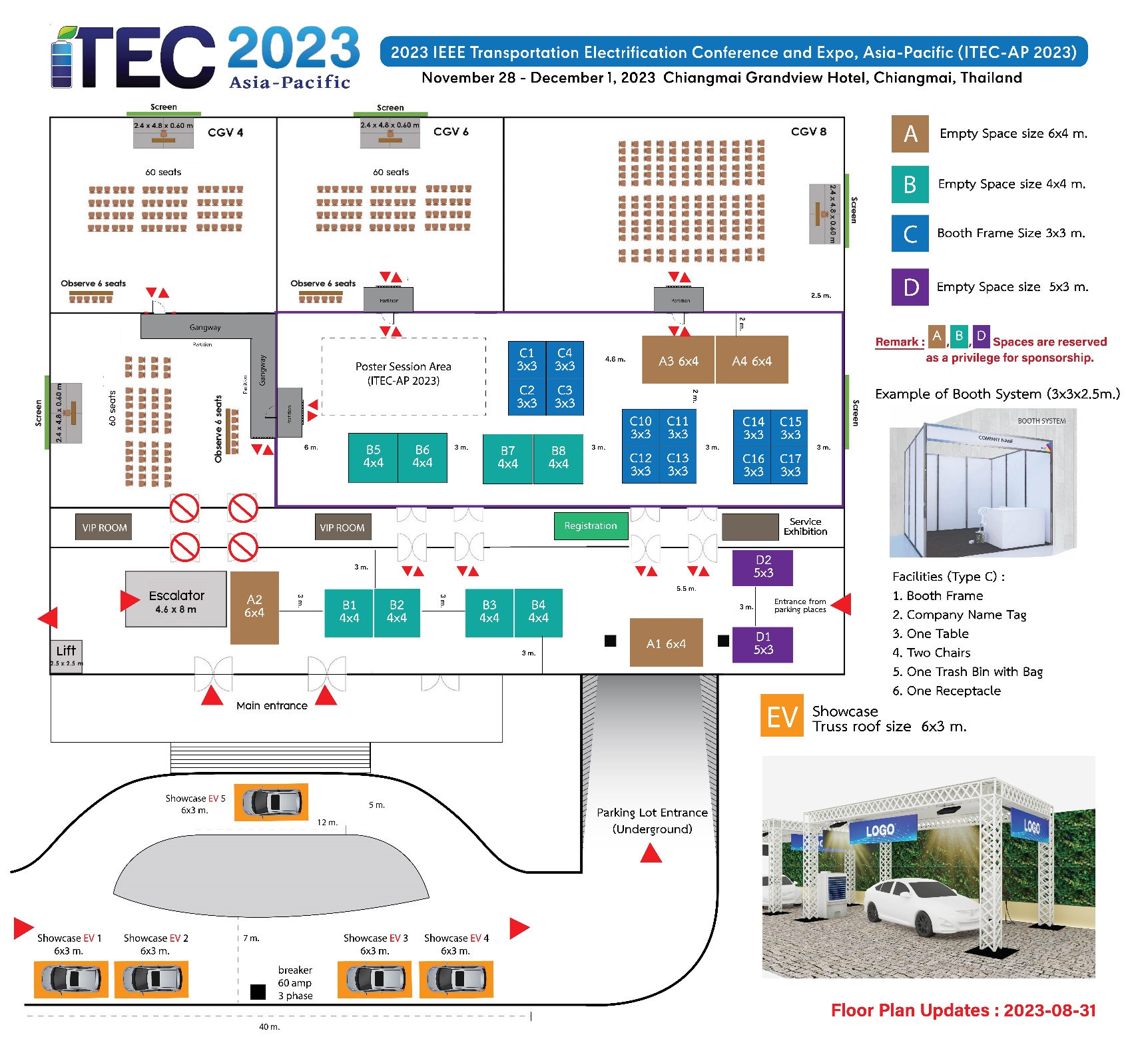 Amenity List Diamond Patron (THB 250,000)Platinum Patron (THB 175,000)Titanium Patron (THB 100,000)Gold Patron (THB 50,000)Silver Patron (THB 30,000)Conference Registrations3 FullConference Registration2 Full Conference Registration1 Full Conference RegistrationOption to briefly address the attendeesBooth Exhibition Package ASize 6x4 Mwith 4 exhibitorsPackage BSize 4x4 Mwith 3 exhibitorsPackage CSize 3x3 Mwith 2 exhibitorsLogo on backdrop on the conference stageAppreciation Plaque and CertificateOption to add promotional materials to the conference bagLink Company's site or any page of company materialLogo on conference web siteAd in the conference program1 page1 page1 page1 page1/2 pageAcknowledgment in opening addressAppreciation certificate▢Diamond Patron 250,000 THB▢Platinum Patron 175,000.00 THB▢Titanium Patron 100,000 THB▢Gold Patron 50,000.00 THB▢Silver Patron 30,000 THB1.▢Transferring to account and sending the transferring receipt copy Transferring to account and sending the transferring receipt copy Acc. name	ITEC-AP 2023 CEPTAcc. name	ITEC-AP 2023 CEPTAcc. name	ITEC-AP 2023 CEPTAcc. Nr. 	410-184327-4Bank 		SCBBank 		SCBBank 		SCBBranch		Sapha Kachat Thai2.▢Cashier Cheque A/C Payee:  ITEC-AP 2023 CEPTCashier Cheque A/C Payee:  ITEC-AP 2023 CEPT